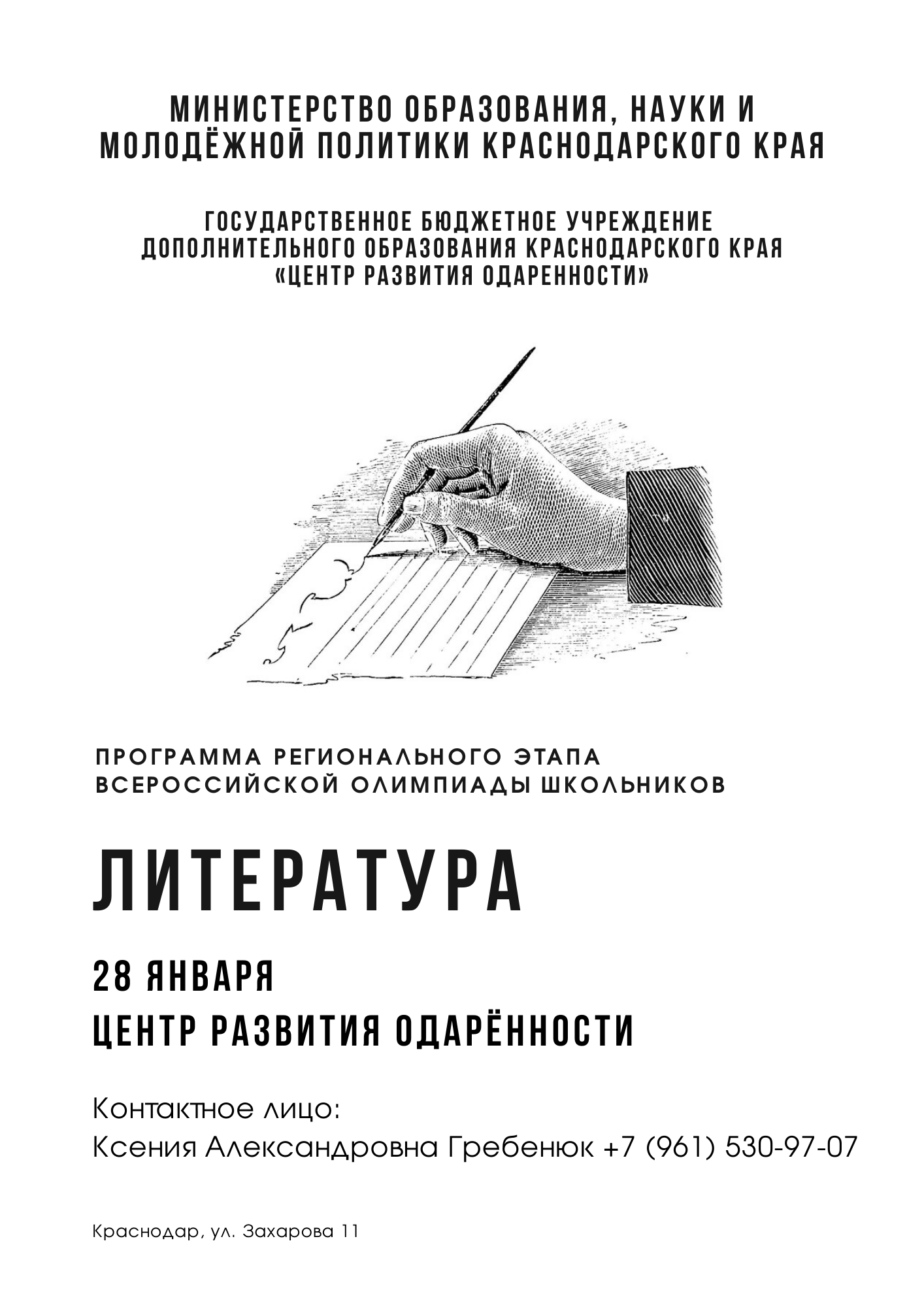 Программа регионального этапа ВСОШПрограмма регионального этапа ВСОШ27 января27 января15.00Заезд (гостиничный комплекс «Екатерининский», ул. Кубанская набережная, 5)17.00Совещание руководителей команд (холл гостиничный комплекс «Екатерининский», ул. Кубанская набережная, 5)18.00Ужин (гостиничный комплекс «Екатерининский», ул. Кубанская набережная, 5)19.00Время для самоподготовки22.00Отбой28 января28 января7.00Завтрак (гостиничный комплекс «Екатерининский», ул. Кубанская набережная, 5)8.00Отъезд на олимпиаду8.40Инструктаж для участников, заполнение шифровальных карточек(«Центр развития одарённости»,  ул. Захарова, 11) 9.00- 14.00Олимпиада. Письменный тур («Центр развития одарённости»,  ул. Захарова, 11)14.00 Обед (гостиничный комплекс «Екатерининский», ул. Кубанская набережная, 5)15.00 ОтъездОзнакомиться с проверенной работой, критериями оцениванияи подать заявление на апелляциювы сможете в своем личном кабинете.olimp.cdodd.ruОзнакомиться с проверенной работой, критериями оцениванияи подать заявление на апелляциювы сможете в своем личном кабинете.olimp.cdodd.ruГрафик проведения данных процедур вы сможете посмотреть также в личном кабинете.График проведения данных процедур вы сможете посмотреть также в личном кабинете.